Publicado en Madrid el 01/12/2020 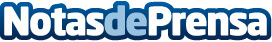 Las anomalías cromosómicas embrionarias se producen antes de la primera división celular del óvulo recién fecundadoEstos errores que predisponen el futuro embrión para sufrir anomalías cromosómicas se pueden detectar mediante una evaluación no invasiva del cigoto, desarrollada por el doctor Jan Tesarik a principios de este sigloDatos de contacto:María Guijarro622836702Nota de prensa publicada en: https://www.notasdeprensa.es/las-anomalias-cromosomicas-embrionarias-se Categorias: Nacional Medicina Sociedad Infantil http://www.notasdeprensa.es